Publicado en  el 28/10/2015 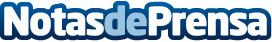 El Consejero de Innovación cántabro participa mañana en Burdeos en la reunión del grupo de trabajo sobre 'Dimensión Transfronteriza' del Corredor AtlánticoFrancisco Martín representará a la Comisión del Arco Atlántico, cuya coordinación ostenta CantabriaDatos de contacto:Nota de prensa publicada en: https://www.notasdeprensa.es/el-consejero-de-innovacion-cantabro-participa Categorias: Internacional Nacional Cantabria Otras Industrias http://www.notasdeprensa.es